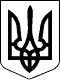 ВЕЛИКОСЕВЕРИНІВСЬКА СІЛЬСЬКА РАДА
КІРОВОГРАДСЬКОГО РАЙОНУ КІРОВОГРАДСЬКОЇ ОБЛАСТІЧЕТВЕРТА СЕСІЯ ВОСЬМОГО СКЛИКАННЯРІШЕННЯвід «___»___________201_ року                                                                         №_______с.Велика СеверинкаПро внесення змін до рішення сесії від 22 грудня 2017 року № 286 «Про затвердження Програми «Соціальний автобус» на територіїоб’єднаної громади на 2018 рік» Відповідно до ст. 26 Закону України «Про місцеве самоврядування в Україні» та заслухавши інформацію сільського голови Левченка С.В., СІЛЬСЬКА РАДА ВИРІШИЛА:1.Внести зміни до рішення сесії від 22 грудня 2017 року №286 «Про затвердження Програми «Соціальний автобус» на території об’єднаної громади на 2018 рік», а саме: 1.1.По тексту рішення та Програми слова «Програма «Соціальний автобус» замінити словами «Програма розвитку транспортного сполучення Великосеверинівської об’єднаної територіальної громади».2.1.Викласти п.3 «забезпечення доступності вартості послуг з перевезення пасажирів автотранспортом та забезпечення безкоштовного проїзду пільгової категорії населення» розділу 2 Програми в новій редакції: «забезпечення доступності вартості послуг з перевезення пасажирів автотранспортом».3.1.Виключити з розділу 4 Програми: п.2. «забезпечити доступність вартості послуг з перевезення пасажирів та безкоштовний проїзд пільгової категорії населення».2.Контроль за виконанням даного рішення покласти на постійну комісію з питань планування, фінансів, бюджету, соціально-економічного розвитку та інвестицій планування сільської ради.Сільський голова		С.ЛЕВЧЕНКО